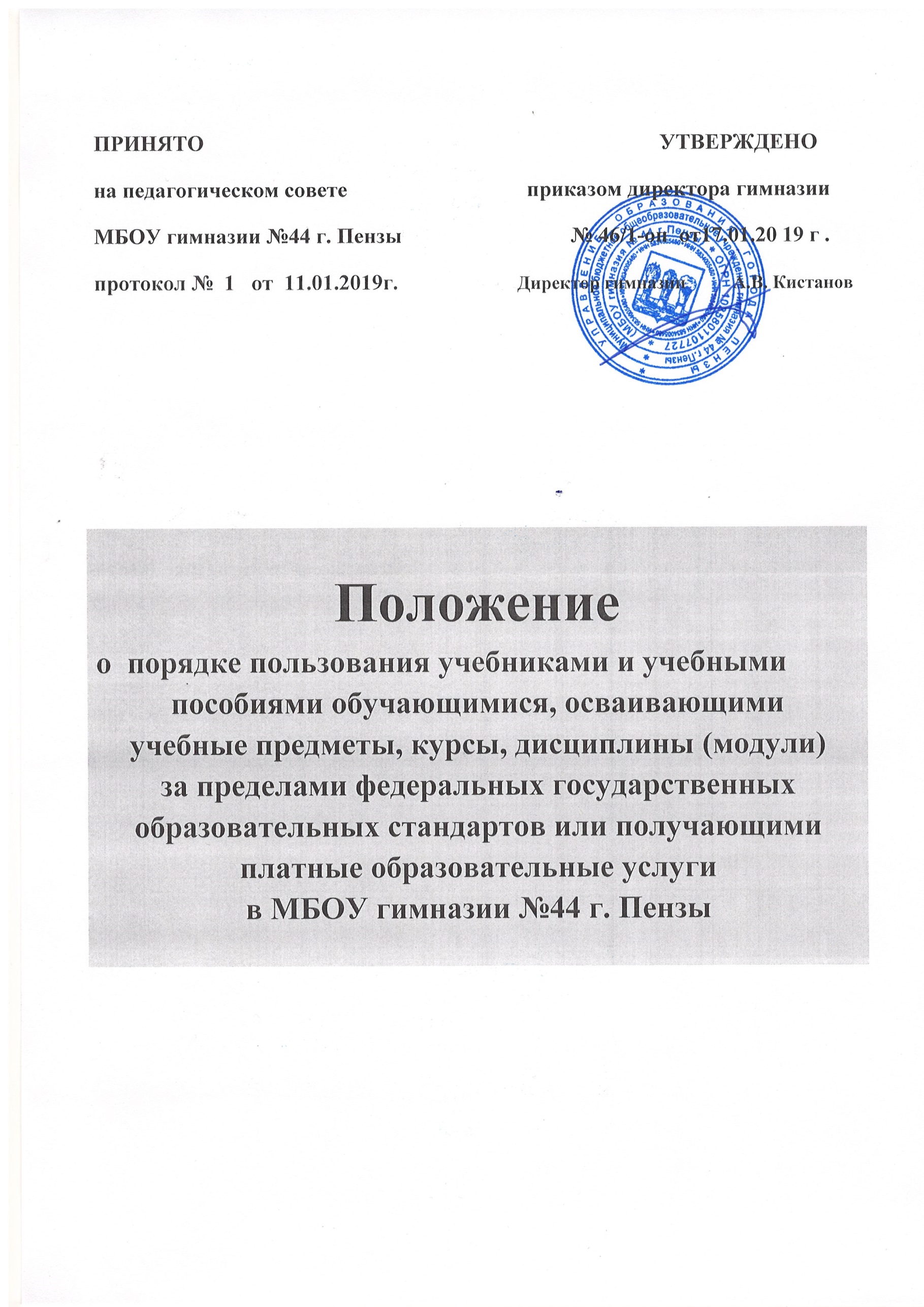 I. Общие положения1.Правила пользования библиотекой МБОУ гимназии №44 г.Пензы (далее —Правила) разработаны в соответствии с федеральными законами от 29 декабря 1994 г. № 78-ФЗ «О библиотечном деле», от 29 декабря 2012 г. № 273-ФЗ «Об образовании в Российской Федерации», Приказом Министерства культуры РФ от 2 декабря 1998 г. № 590 «Об утверждении Инструкции об учете библиотечного фонда, Приказом Министерства образования РФ от 24 августа 2000 г. № 2488 «Об учете библиотечного фонда библиотек образовательных учреждений», Письмом Министерства общего и профессионального образования РФ от 14 января 1998 г. № 06–51–2ин/27–06 «О направлении примерного положения о библиотеке общеобразовательного гимназии и рекомендаций по составлению примерных правил пользования библиотекой общеобразовательного гимназии»; -распоряжением Комитета по образованию от 06.11.2013 № 2585-р «Об утверждении Порядка предоставления в пользование обучающимся, осваивающим основные образовательные программы в пределах Федеральных государственных образовательных  стандартов учебников, учебных пособий, а также учебно-методических материалов, средств обучения и воспитания»;                                                                                  -Письмом Министерства образования и науки Российской Федерации от 18.03.2016 № НТ-393/08 «Об обеспечении учебными изданиями (учебниками и учебными пособиями);                     -Письмом Министерства образования и науки Российской Федерации от 16.05.2018 № 08-1211 «Об использовании учебников и учебных пособий в образовательном процессе»;                                      - Приказом Министерства просвещения Российской Федерации от 28.12.2018 № 345 «О федеральном перечне учебников, рекомендуемых к использованию при реализации имеющих государственную аккредитацию образовательных программ начального общего, основного общего, среднего общего образования»,2. Настоящий порядок определяет правила пользования учебниками и учебными пособиями обучающимися, осваивающими учебные предметы, курсы, дисциплины (модули) за пределами федеральных государственных образовательных стандартов или получающими платные образовательные услуги (далее также – обучающиеся) в соответствии с частью 3 статьи 35 Федерального закона от 29.12.2012 №273-ФЗ «Об образовании в Российской Федерации».2. К обучающимся, осваивающим учебные предметы, курсы, дисциплины (модули) за пределами федеральных государственных образовательных стандартов в МБОУ гимназии №44 г.Пензы, относятся обучающиеся, осваивающие дополнительные общеобразовательные программы.II. Обеспечение учебниками и учебными пособиями пользователей1. Для освоения учебных предметов, курсов, дисциплин (модулей) за пределами федеральных государственных образовательных стандартов или получения платных образовательных услуг обучающиеся бесплатно получают в библиотечно-информационном центре гимназии учебники и учебные пособия при их наличии в библиотечном фонде и достаточном количестве экземпляров на срок, как правило, до одного года.2.       Списки   учебников    и учебных    пособий по учебному предмету, курсу,  дисциплине (модулю) за пределами федеральных государственных образовательных стандартов или для получения платной образовательной услуги (далее – учебники и учебные пособия)  доводятся  до сведения  обучающихся преподавателями данных учебных предметов, курсов, дисциплин (модулей) и преподавателями,   оказывающими платные образовательные услуги.3.  Выдача учебников и учебных пособий осуществляется, как правило, в начале текущего учебного года. По окончании учебного года или в иной установленный срок учебники и учебные пособия возвращаются в библиотеку гимназии.4.  За каждый полученный учебник и учебное пособие обучающиеся расписываются в ведомости, составленной классным руководителем или преподавателями данных учебных предметов, курсов, дисциплин (модулей) и преподавателями, оказывающими платные образовательные услуги.5. Пользователям, получающим платные образовательные услуги, предоставляется право доступа ко всему комплексу библиотечно-информационных и сервисных услуг библиотеки, стоимость которых включается в стоимость, предоставляемых платных образовательных услуг.III. Права, обязанности и ответственность пользователей1. Пользователи, осваивающие учебные предметы, курсы, дисциплины (модули) за пределами ФГОС, имеют право бесплатно пользоваться следующими видами библиотечно-информационных и сервисных услуг: - получать информацию о наличии в библиотеке гимназии конкретного учебника или учебного пособия;- получать полную информацию о составе библиотечного фонда через систему каталогов и другие формы библиотечного информирования;- получать полную информацию о наличии в библиотеке гимназии конкретного учебника или учебного пособия;- получать консультационную помощь в поиске и выборе учебников и учебных пособий;- пользоваться для поиска учебников и учебных пособий справочно-библиографическим аппаратом БИЦ;- работать в читальном зале с отдельными учебниками и учебными пособиями в режиме пользования изданиями, имеющимися в малом количестве экземпляров, и (или) получать такие издания на срок, ограниченный от двух недель до одного месяца.2. Пользователи, получающим платные образовательные услуги, имеют право пользоваться всеми видами библиотечно-информационных и сервисных услуг, перечисленных в п. 3.1 настоящего Положения, в рамках договора на получение платных образовательных услуг.3.Пользователи всех групп имеют право пользоваться дополнительными платными библиотечно-информационными и сервисными услугами библиотеки.4. Пользователи библиотечно-информационного центра всех групп имеют равное право:- получать качественное, оперативное и комфортное обслуживание;- принимать участие в мероприятиях, проводимых библиотекой; - избирать и быть избранным в библиотечный совет, оказывать практическую помощь библиотеке;- требовать соблюдения конфиденциальности данных о нем;- обжаловать действия работников библиотеки, ущемляющих их права, у директора гимназии.5. Пользователи библиотеки всех групп обязаны:- соблюдать настоящий Порядок- бережно относиться к фондам библиотеки (не делать в них пометок,подчеркиваний, не вырывать, не загибать страниц и т.д.), ее имуществу иоборудованию;- возвращать в библиотеку книги и другие документы в строго установленные сроки;- не выносить книги и другие документы из помещения библиотеки, если они не записаны в читательском формуляре;- пользоваться ценными и единственными экземплярами книг, справочными изданиями, книгами, полученными по межбиблиотечному абонементу, только в помещении библиотеки;- при получении печатных изданий и других документов из библиотечного фонда тщательно просмотреть их в библиотеке и в случае обнаружения каких-либо дефектов сообщить об этом работнику библиотеки, который сделает на них соответствующую пометку, в противном случае ответственность за порчу книг несет пользователь, пользовавшийся изданием последним;- сдавать ежегодно в срок до 1 июня в библиотеку всю литературу, взятую в истекшем учебном году. Исключение составляют документы, необходимые пользователю для прохождения итоговой аттестации или для разработки образовательных программ, учебно-дидактического и иного материала в рамках реализуемых образовательных программ и планов работы;6. Обучающиеся, не выполняющие требований по сохранности учебников и учебных пособий, могут быть лишены правом бесплатного пользования учебниками и учебными пособиями, предоставляемыми из библиотечного фонда.7. Работники несут ответственность за нарушение настоящего Порядка в соответствии с действующим законодательством, уставом и иными локальными нормативными актами гимназии.